PAST SIMPLE- IRREGULAR VERBSMake these sentences negative (recuerda mirar la tabla de los verbos irregulares que copiamos en nuestros cuadernos la semana pasada)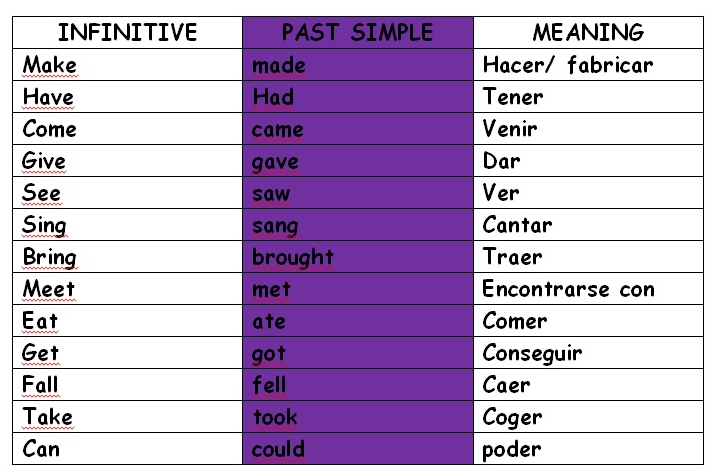 I made a carrot cake last week- I didn’t make a carrot cake last week.They had a fantastic birthday party - _______________
______________________________Rihanna sang “Umbrella”, her most famous song - _______
______________________________She saw the movie at the cinema - __________________
______________________________Sarah gave him a very expensive present - ____________
______________________________